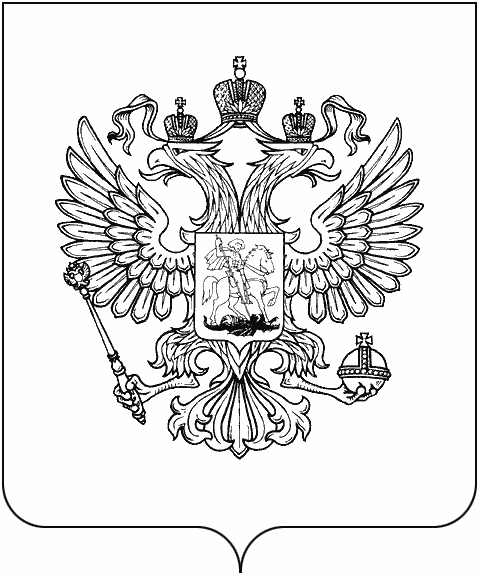 ФЕДЕРАЛЬНАЯ АНТИМОНОПОЛЬНАЯ СЛУЖБАУПРАВЛЕНИЕ ФЕДЕРАЛЬНОЙ АНТИМОНОПОЛЬНОЙ СЛУЖБЫ ПО ТОМСКОЙ ОБЛАСТИ634069, г. Томск, пр. Ленина, 111, тел/факс: 51-29-80ПРЕСС-РЕЛИЗУВЕДОМЛЕНИЕо проведении публичных обсужденийТомское УФАС России под председательством руководителя Томского УФАС России Шевченко В.И.  в городе Томске проводит публичные обсуждения  правоприменительной практики управления во втором  квартале 2018 года.Задачей мероприятия является правовое просвещение и правовое информирование подконтрольных антимонопольной службе субъектов, осуществляющих деятельность на территории Томской области, с целью профилактики совершения ими правонарушений в сфере антимонопольного, рекламного законодательства, а также законодательства в сфере закупок.Публичные слушания состоятся: 15 июня 2018 года в 14.00 по адресу г. Томск, пр-т Ленина, 111, 2 этаж (Хрустальный зал Томского музыкального колледжа имени Э.В. Денисова). Антимонопольный орган приглашает принять участие в обсуждениях всех заинтересованных лиц, в том числе журналистов, а также задать вопросы по обсуждаемой теме заблаговременно. Ответы на вопросы будут даны в рамках проведения публичных обсуждений. Желающим принять участие в мероприятии, а также задать свои вопросы  необходимо обратиться в управление по телефону (3822) 516-594, (3822) 516-614 либо посредством электронной почты to70@fas.gov.ru, pressto70@fas.gov.ru до 13 июня 2018 г. Приглашаем к участию!Задать вопросРуководитель управления                                                                        В.И. Шевченко